Love & Attraction TheoriesKerckhoff and Davis Filter Theory  Murstein’s Stimulus  Value . Role Theory of Attraction Aron & Aron Love as Self ExpansionSternberg’s Triangular Theory of Love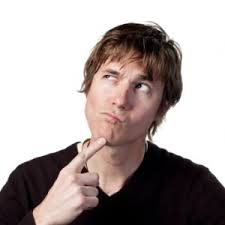 Minds OnHow do you think we sort out who we might partner with? _______________________________________________________________________________________________________________________________________________________________________________________________________________________________________________________________Kerckhoff and Davis’ Filter Theory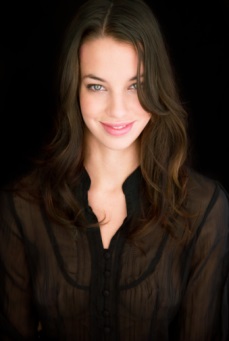 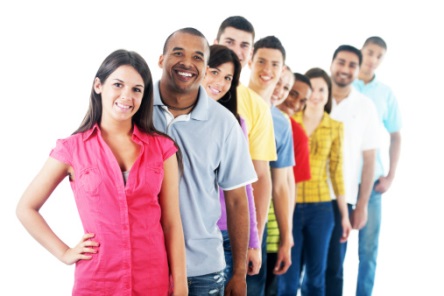 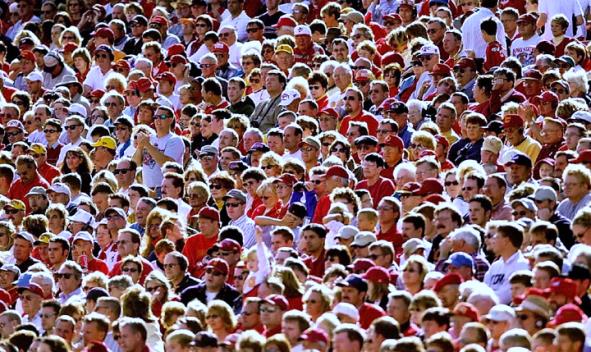 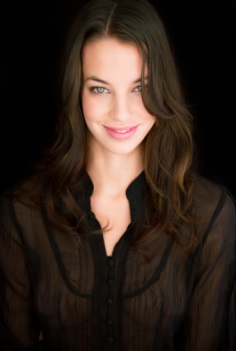 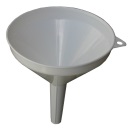 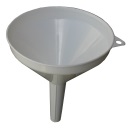 We start off with a ______________________________________________________________ We begin to filter people out based on  ___________________________________________ _________________________which makes the pool of possibilities ____________________Then we filter people out by ____________________________ which makes the pool smaller againLast we filter them out based on ________________________ which leaves us with fewer choices again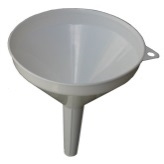 Murstein’s  Stimulus . Value . Role Theory of AttractionBuilds on both the ________________________ and ____________________________________________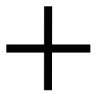 the filter theory states that we go through a multi stage filtering process of elimination to find a mate as __________________________ we go there several stages or processes of elimination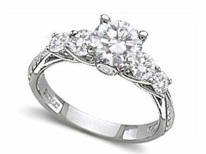 The social exchange theory states we ________________________based on costs 
and benefitsStimulus Stage  first stage is ________________________partners start a partnership because of physical attraction, social compatibility and other factors that are screened for or ________________________if the rewards or benefits of the partnership are ___________________________ then the relationship can proceed to the next stage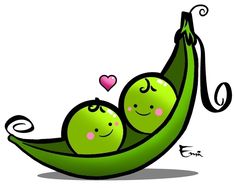 Value Stagesecond filtering stage is ________________________get to know each other’s _________________________________________ etc. 
the stronger the similarities (homogamy) the more compatible the pair the more ________________________ probably the higher the rewards so 
onward and upward to the next stageRole Stagethird stage of the filter is ________________________the pair sees how __________________________________ & _______________________ ________________________the more interactions they have, the better idea they have of how marriage might be and the benefits or costs if the benefits appear to win out the couple may choose to stay together 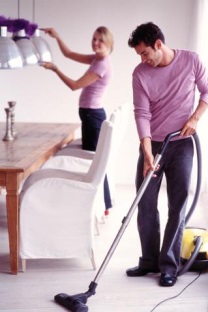 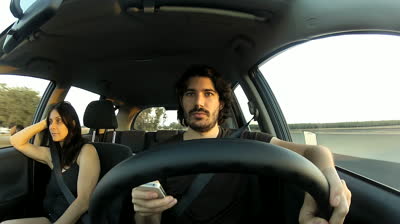 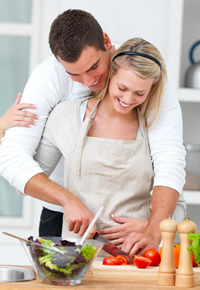 Checking In    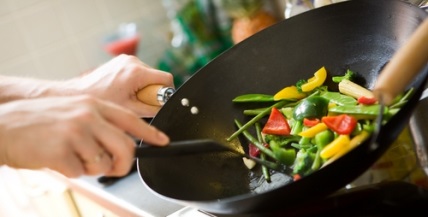 What three ingredients do you think are most
important for a successful intimate relationship? 1.____________________________________________________________________________2.____________________________________________________________________________3.____________________________________________________________________________ ___________________________________________________________________________Aron & Aron Theory of Love as an Expansion of SelfAron & Aron believe that _________________ is a
motivator of behaviour - including the behaviour 
of _________________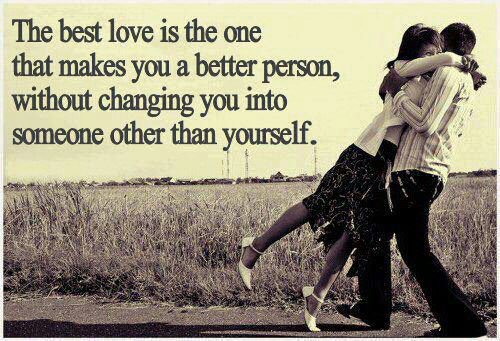 They agree with theorists that look at _________________
as a foundation for beginning a relationship 
ex Kerkhoff & Davis filter theory and Murstein’s stimulus value role theory However they differ in that they allow for _____________________________
in the relationship…the whole idea of _________________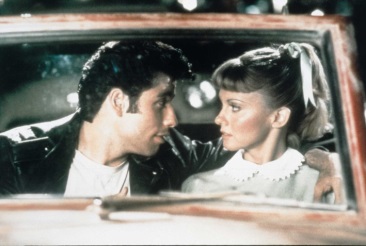 Allows for us to continue in a relationship with someone we 
differ fromThe idea is that we view this as a ______________________ … hence the title “self-expansion” Similarities don’t necessarily mean a lost opportunity for growth, but growing together would be necessary for the relationship to continue… the whole idea that you are sticking with the relationship for self-growthSternberg’s Triangular Theory of Lovethis theory is about a way of looking at a love relationship &
_________________ or assessing it. It is based on a _________________  where the three sides are commitment,intimacy and passion. the more commitment, intimacy and passion there is in a relationship 
the larger the triangle 
Commitment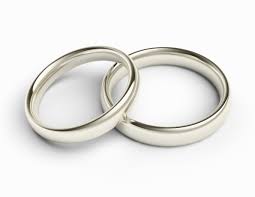 is both a _________________  commitment to love someone and a long term 
commitment to __________________________________it grows slowly as two people get to know each other, & eventually levels off it remains at a _________________ _________________ _________________  but will decline if the relationship starts to deteriorateIntimacyis _________________ _________________  it includes… looking out for the partner’s welfare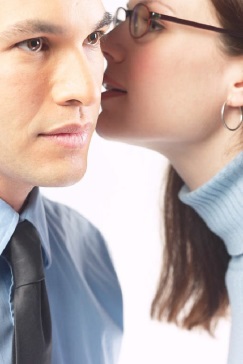 __________________________________ holding them in high regard__________________________________ understanding__________________________________ giving and receiving emotional support__________________________________ valuing partner’s company____________________________________, it slows down as partners get to know each other and can level off, there can be some drifting apart or growing closer.  A crisis can be a testPassion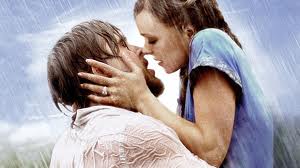 Passion is the _____________________ of the triangle. It is the 
__________________________ that brings them together. Early on in the relationship it ___________________________  but is often not long lived.  Sternberg compares it to an addiction – you get used to and need more of to get excited than usual – if you part you may have withdrawal symptoms etc.Notes about the TriangleThe bigger the better – size does matter here - ______________________. ________________________  __________________________The closer the triangle is to being an__________________________ the better and more ____________________________________________________Varying the _________________  produces different shapes that reflect _________________ relationshipsRelationships actually have several triangles – the actual (how it is for them), the ideal (how they wish it was) and the perceived (how they think it is seen by partner) the more similar the three triangles are the betterSome couples have __________________________of the sides of the triangle covered, to a stronger or lesser degree, by looking at the ways  that these are combined we can determine the type of love they have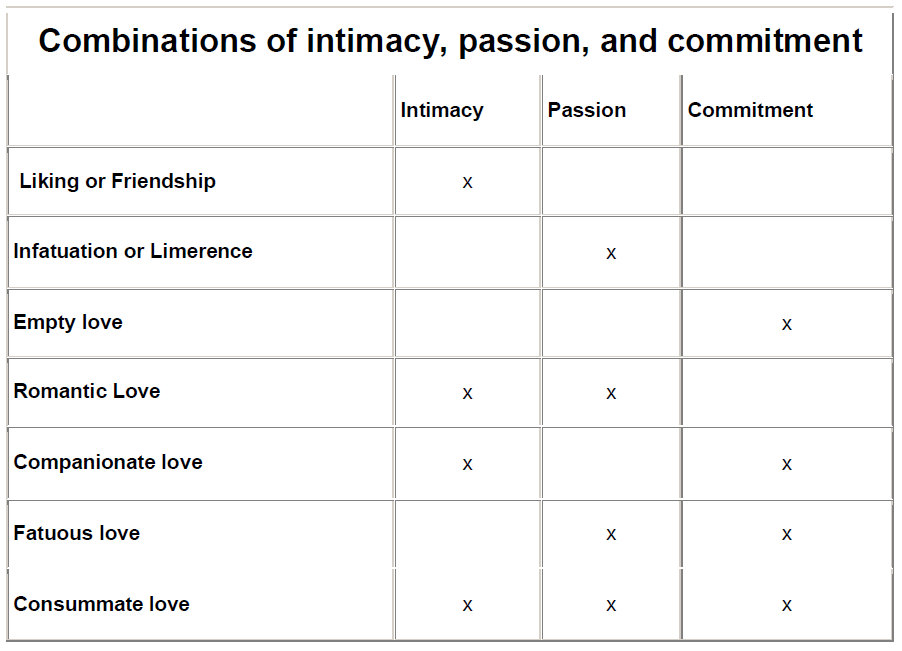 Liking in this case is not used in a trivial sense. Sternberg says that this intimate liking characterizes ______________________, in which a person feels a bond, & a closeness with another but not intense passion or long-term commitment.Infatuated love is often what is felt as "______________________." But without the intimacy and the commitment components of love, infatuated love may disappear suddenly.Empty love Sometimes love in which there is ______________________________and passion. In arranged marriages, relationships often begin as empty love.Romantic love Romantic lovers are ______________________ (as in liking) and ____________________________________arousal.Companionate love is often found in marriages in which the passion has gone out of the relationship, but a ____________________________remain. Companionate love is generally a personal relation you build with somebody you share your life with, but with no sexual or physical desire. It is stronger than friendship because of the extra element of commitment. The love ideally shared between family members is a form of companionate love, as is the love between deep friends or those who spend a lot of time together in any asexual but friendly relationship.Fatuous love can be exemplified by a ______________________ and marriage in which a commitment is motivated largely by passion, without the stabilizing influence of intimacyConsummate love is the ______________________of love, representing the ideal relationship toward which many people strive but which apparently few achieve. Sternberg cautions that maintaining a consummate love may be even harder than achieving it. He stresses the importance of putting the sides of love into action. Consummate love may not last. If passion is lost over time, it may change into companionate love. The 
balance 
among Sternberg’s 
three aspects of love 
is likely to shift through 
the course of a relationship. 
A strong dose of all three components 
-found in consummate love-typifies, for 
many of us, an ideal relationship. However 
time alone does not cause intimacy, passion, and 
commitment to occur and grow. Knowing about these 
components of love may help couples avoid pitfalls in their 
relationship, work on the areas that need improvement or help them 
recognize when it might be time for a relationship to come to an end.